RIWAYAT HIDUPSAHARUDDIN,  lahir di  Beru-Beru kabupaten Mamuju pada tanggal 27 November 1992, anak pertama dari 2 bersaudara, dari pasangan Ayahanda Syamsuddin dan Ibunda Rusni. Beragama Islam, belum menikah. Penulis memasuki Pendidikan Sekolah Dasar pada tahun 1998 ditempuh di SD Inpres Beru-Beru, Kabupaten Mamuju dan tamat pada tahun 2005, melanjutkan Pendidikan pada Sekolah Lanjutan Tingkat Pertama (SLTP) di SMP Negeri 1 Kalukku, Kabupaten Mamuju tamat pada tahun 2008, kemudian melanjutkan Pendidikan pada Sekolah Menengah Atas (SMA)  di SMA Negeri 1 Kalukku, Kabupaten Mamuju dan tamat pada tahun 2011. Pada tahun 2011, penulis melanjutkan pendidikan di Universitas Negeri Makassar (UNM), Fakultas Ilmu Pendidikan (FIP),  Program Studi Pendidikan Guru Sekolah Dasar (PGSD) S-1.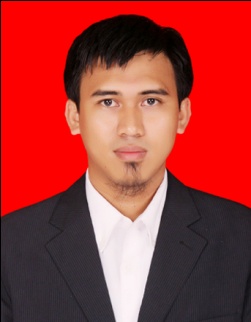 